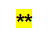 PRICE SCHEDULE SHEETLIN – Line Item NumberLS – Lump SumINSTRUCTIONS, CONDITIONS AND OTHER STATEMENTS TO BIDDERS/OFFERORS2.1  52.222-5  CONSTRUCTION WAGE RATE REQUIREMENTS—SECONDARY SITE OF THE WORK (MAY 2014)  (a)(1) The offeror shall notify the Government if the offeror intends to perform work at any secondary site of the work, as defined in paragraph (a)(1)(ii) of the FAR clause at 52.222-6, Construction Wage Rate Requirements, of this solicitation.    (2) If the offeror is unsure if a planned work site satisfies the criteria for a secondary site of the work, the offeror shall request a determination from the Contracting Officer.  (b)(1) If the wage determination provided by the Government for work at the primary site of the work is not applicable to the secondary site of the work, the offeror shall request a wage determination from the Contracting Officer.    (2) The due date for receipt of offers will not be extended as a result of an offeror's request for a wage determination for a secondary site of the work.(End of Provision)2.2 52.222-23 NOTICE OF REQUIREMENT FOR AFFIRMATIVE ACTION TO ENSURE EQUAL EMPLOYMENT OPPORTUNITY FOR CONSTRUCTION (FEB 1999)  (a) The offeror's attention is called to the Equal Opportunity clause and the Affirmative Action Compliance Requirements for Construction clause of this solicitation.  (b) The goals for minority and female participation, expressed in percentage terms for the Contractor's aggregate workforce in each trade on all construction work in the covered area, are as follows:  These goals are applicable to all the Contractor's construction work performed in the covered area.  If the Contractor performs construction work in a geographical area located outside of the covered area, the Contractor shall apply the goals established for the geographical area where the work is actually performed.  Goals are published periodically in the Federal Register in notice form, and these notices may be obtained from any Office of Federal Contract Compliance Programs office.  (c) The Contractor's compliance with Executive Order 11246, as amended, and the regulations in 41 CFR 60-4 shall be based on (1) its implementation of the Equal Opportunity clause, (2) specific affirmative action obligations required by the clause entitled "Affirmative Action Compliance Requirements for Construction," and (3) its efforts to meet the goals.  The hours of minority and female employment and training must be substantially uniform throughout the length of the contract, and in each trade.  The Contractor shall make a good faith effort to employ minorities and women evenly on each of its projects.  The transfer of minority or female employees or trainees from Contractor to Contractor, or from project to project, for the sole purpose of meeting the Contractor's goals shall be a violation of the contract, Executive Order 11246, as amended, and the regulations in 41 CFR 60-4.  Compliance with the goals will be measured against the total work hours performed.  (d)  The Contractor shall provide written notification to the Deputy Assistant Secretary for Federal Contract Compliance, U.S. Department of Labor, within 10 working days following award of any construction subcontract in excess of $10,000 at any tier for construction work under the contract resulting from this solicitation. The notification shall list the—    (1) Name, address, and telephone number of the subcontractor;    (2) Employer's identification number of the subcontractor;    (3) Estimated dollar amount of the subcontract;    (4) Estimated starting and completion dates of the subcontract; and    (5) Geographical area in which the subcontract is to be performed.  (e) As used in this Notice, and in any contract resulting from this solicitation, the "covered area" is Fall River County, Hot Springs, SD.(End of Provision)2.3  52.225-10 NOTICE OF BUY AMERICAN REQUIREMENT—CONSTRUCTION MATERIALS (MAY 2014)  (a) Definitions. "Commercially available off-the-shelf (COTS) item," "construction material," "domestic construction material," and "foreign construction material," as used in this provision, are defined in the clause of this solicitation entitled "Buy American—Construction Materials" (Federal Acquisition Regulation (FAR) clause 52.225-9).  (b) Requests for determinations of inapplicability. An offeror requesting a determination regarding the inapplicability of the Buy American statute should submit the request to the Contracting Officer in time to allow a determination before submission of offers. The offeror shall include the information and applicable supporting data required by paragraphs (c) and (d) of the clause at FAR 52.225-9 in the request. If an offeror has not requested a determination regarding the inapplicability of the Buy American statute before submitting its offer or has not received a response to a previous request, the offeror shall include the information and supporting data in the offer.  (c) Evaluation of offers.     (1) The Government will evaluate an offer requesting exception to the requirements of the Buy American statute, based on claimed unreasonable cost of domestic construction material, by adding to the offered price the appropriate percentage of the cost of such foreign construction material, as specified in paragraph (b)(3)(i) of the clause at FAR 52.225-9.    (2) If evaluation results in a tie between an offeror that requested the substitution of foreign construction material based on unreasonable cost and an offeror that did not request an exception, the Contracting Officer will award to the offeror that did not request an exception based on unreasonable cost.  (d) Alternate offers.     (1) When an offer includes foreign solicitation in paragraph (b)(2) of the clause at FAR 52.225-9, the offeror also may submit an alternate offer based on use of equivalent domestic construction material.    (2) If an alternate offer is submitted, the offeror shall submit a separate Standard Form 1442 for the alternate offer, and a separate price comparison table prepared in accordance with paragraphs (c) and (d) of the clause at FAR 52.225-9 for the offer that is based on the use of any foreign construction material for which the Government has not yet determined an exception applies.    (3) If the Government determines that a particular exception requested in accordance with paragraph (c) of the clause at FAR 52.225-9 does not apply, the Government will evaluate only those offers based on use of the equivalent domestic construction material, and the offeror shall be required to furnish such domestic construction material. An offer based on use of the foreign construction material for which an exception was requested—      (i) Will be rejected as nonresponsive if this acquisition is conducted by sealed bidding; or      (ii) May be accepted if revised during negotiations.(End of Provision)2.4  52.236-27  SITE VISIT (CONSTRUCTION)  (FEB 1995)  (a) The clauses at 52.236-2, Differing Site Conditions, and 52.236-3, Site Investigations and Conditions Affecting the Work, will be included in any contract awarded as a result of this solicitation. Accordingly, offerors or quoters are urged and expected to inspect the site where the work will be performed.  (b) The scheduled site visit is on 29 July 2022 at 10:00 AM MDT which is local time for Hot Springs.   (c) If additional site visits are needed, they may be arranged during normal duty hours by contacting:Name: Douglas Sprinkle	Address: Hot Springs VA Medical Center  500 North 5th Street  Hot Springs, SD 57747	Telephone: (605) 745-7259	Email Address: douglas.sprinkle@va.gov (End of Provision)2.5  52.252-1  SOLICITATION PROVISIONS INCORPORATED BY REFERENCE  (FEB 1998)  This solicitation incorporates one or more solicitation provisions by reference, with the same force and effect as if they were given in full text. Upon request, the Contracting Officer will make their full text available. The offeror is cautioned that the listed provisions may include blocks that must be completed by the offeror and submitted with its quotation or offer. In lieu of submitting the full text of those provisions, the offeror may identify the provision by paragraph identifier and provide the appropriate information with its quotation or offer. Also, the full text of a solicitation provision may be accessed electronically at this/these address(es):  http://www.acquisition.gov/far/index.html   http://www.va.gov/oal/library/vaar/ (End of Provision)2.6  VAAR 852.236-92  NOTICE TO BIDDERS—ADDITIVE OR DEDUCTIVE BID LINE ITEMS (APR 2019)  (a) Additive or deductive line items in the bid schedule shall be evaluated to determine the low offeror and the items to be awarded. The evaluation shall be made as follows—    (1) Prior to the opening of bids, the Government will determine the amount of funds available for the project.    (2) The low bid shall be the Bidder that—      (i) Is otherwise eligible for award; and      (ii) Offers the lowest aggregate amount for the first or base line item, plus or minus (in the order stated in the list of priorities in the bid schedule) those additive or deductive line items that provide the most features within the funds determined available.    (3) All bids shall be evaluated on the basis of the same additive or deductive line items.      (i) If adding another item from the bid schedule list of priorities would make the award exceed the available funds for all offerors, the Contracting Officer will skip that item and go to the next item from the bid schedule of priorities; and      (ii) Add that next item if an award may be made that includes that line item and is within the available funds.  (b) The Contracting Officer will use the list of priorities in the bid schedule only to determine the low offeror. After determining the low offeror, an award may be made on any combination of items if—    (1) It is in the best interest of the Government;    (2) Funds are available at the time of award; and    (3) The low offeror’s price for the combination to be awarded is less than the price offered by any other responsive, responsible offeror.  (c) Example: ‘‘The amount available is $100,000. Offeror A’s base bid and four additives (in the order stated in the list of priorities in the bid schedule) are $85,000, $10,000, $8,000, $6,000, and $4,000. Offeror B’s base bid and four additives are $80,000, $16,000, $9,000, $7,000, and $4,000. Offeror A is the low offeror. The aggregate amount of offeror A’s bid for purposes of award would be $99,000, which includes a base bid plus the first and fourth additives. The second and third additives were skipped because each of them would cause the aggregate bid to exceed $100,000.’’(End of Clause)REPRESENTATIONS AND CERTIFICATIONS3.1  52.204-8  ANNUAL REPRESENTATIONS AND CERTIFICATIONS (JAN 2022) (JUL 2020) (DEVIATION)  (a)(1) The North American Industry Classification System (NAICS) code for this acquisition is 238320.    (2) The small business size standard is $16.5 Million.     (3) The small business size standard for a concern that submits an offer, other than on a construction or service acquisition, but proposes to furnish an end item that it did not itself manufacture, process, or produce is 500 employees if the acquisition—      (i) Is set aside for small business and has a value above the simplified acquisition threshold;      (ii) Uses the HUBZone price evaluation preference regardless of dollar value, unless the offeror waives the price evaluation preference; or      (iii) Is an 8(a), HUBZone, service-disabled veteran-owned, economically disadvantaged women-owned, or women-owned small business set-aside or sole-source award regardless of dollar value.  (b)(1) If the provision at 52.204-7, System for Award Management, is included in this solicitation, paragraph (d) of this provision applies.    (2) If the provision at 52.204–7, System for Award Management, is not included in this solicitation, and the Offeror has an active registration in the System for Award Management (SAM), the Offeror may choose to use paragraph (d) of this provision instead of completing the corresponding individual representations and certifications in the solicitation. The Offeror shall indicate which option applies by checking one of the following boxes:        [  ] (i) Paragraph (d) applies.        [  ] (ii) Paragraph (d) does not apply and the offeror has completed the individual representations and certifications in the solicitation.  (c)(1) The following representations or certifications in SAM are applicable to this solicitation as indicated:      (i) 52.203-2, Certificate of Independent Price Determination. This provision applies to solicitations when a firm-fixed-price contract or fixed-price contract with economic price adjustment is contemplated, unless—        (A) The acquisition is to be made under the simplified acquisition procedures in Part 13;        (B) The solicitation is a request for technical proposals under two-step sealed bidding procedures; or        (C) The solicitation is for utility services for which rates are set by law or regulation.      (ii) 52.203-11, Certification and Disclosure Regarding Payments to Influence Certain Federal Transactions. This provision applies to solicitations expected to exceed $150,000.      (iii) 52.203-18, Prohibition on Contracting with Entities that Require Certain Internal Confidentiality Agreements or Statements—Representation. This provision applies to all solicitations.      (iv) 52.204-3, Taxpayer Identification. This provision applies to solicitations that do not include the provision at 52.204-7, System for Award Management.      (v) 52.204-5, Women-Owned Business (Other Than Small Business). This provision applies to solicitations that—        (A) Are not set aside for small business concerns;        (B) Exceed the simplified acquisition threshold; and        (C) Are for contracts that will be performed in the United States or its outlying areas.      (vi) 52.204-26, Covered Telecommunications Equipment or Services—Representation. This provision applies to all solicitations.      (vii) 52.209-2, Prohibition on Contracting with Inverted Domestic Corporations—Representation.      (viii) 52.209-5, Certification Regarding Responsibility Matters. This provision applies to solicitations where the contract value is expected to exceed the simplified acquisition threshold.      (ix) 52.209-11, Representation by Corporations Regarding Delinquent Tax Liability or a Felony Conviction under any Federal Law. This provision applies to all solicitations.      (x) 52.214-14, Place of Performance—Sealed Bidding. This provision applies to invitations for bids except those in which the place of performance is specified by the Government.      (xi) 52.215-6, Place of Performance. This provision applies to solicitations unless the place of performance is specified by the Government.      (xii) 52.219-1, Small Business Program Representations (Basic, Alternates I, and II). This provision applies to solicitations when the contract will be performed in the United States or its outlying areas.        (A) The basic provision applies when the solicitations are issued by other than DoD, NASA, and the Coast Guard.        (B) The provision with its Alternate I applies to solicitations issued by DoD, NASA, or the Coast Guard.        (C) The provision with its Alternate II applies to solicitations that will result in a multiple-award contract with more than one NAICS code assigned.      (xiii) 52.219-2, Equal Low Bids. This provision applies to solicitations when contracting by sealed bidding and the contract will be performed in the United States or its outlying areas.      (xiv) 52.222-22, Previous Contracts and Compliance Reports. This provision applies to solicitations that include the clause at 52.222-26, Equal Opportunity.      (xv) 52.222-25, Affirmative Action Compliance. This provision applies to solicitations, other than those for construction, when the solicitation includes the clause at 52.222-26, Equal Opportunity.      (xvi) 52.222-38, Compliance with Veterans' Employment Reporting Requirements. This provision applies to solicitations when it is anticipated the contract award will exceed the simplified acquisition threshold and the contract is not for acquisition of commercial products or commercial services.      (xvii) 52.223-1, Biobased Product Certification. This provision applies to solicitations that require the delivery or specify the use of USDA-designated items; or include the clause at 52.223-2, Affirmative Procurement of Biobased Products Under Service and Construction Contracts.      (xviii) 52.223-4, Recovered Material Certification. This provision applies to solicitations that are for, or specify the use of, EPA-designated items.      (xix) 52.223-22, Public Disclosure of Greenhouse Gas Emissions and Reduction Goals--Representation. This provision applies to solicitations that include the clause at 52.204-7.)      (xx) 52.225-2, Buy American Certificate. This provision applies to solicitations containing the clause at 52.225-1.      (xxi) 52.225-4, Buy American—Free Trade Agreements—Israeli Trade Act Certificate. (Basic, Alternates II and III.) This provision applies to solicitations containing the clause at 52.225-3.        (A) If the acquisition value is less than $50,000, the basic provision applies.        (B) If the acquisition value is $50,000 or more but is less than $92,319, the provision with its Alternate II applies.        (C) If the acquisition value is $92,319 or more but is less than $100,000, the provision with its Alternate III applies.      (xxii) 52.225-6, Trade Agreements Certificate. This provision applies to solicitations containing the clause at 52.225-5.      (xxiii) 52.225-20, Prohibition on Conducting Restricted Business Operations in Sudan—Certification. This provision applies to all solicitations.      (xxiv) 52.225-25, Prohibition on Contracting with Entities Engaging in Certain Activities or Transactions Relating to Iran—Representation and Certifications. This provision applies to all solicitations.      (xxv) 52.226-2, Historically Black College or University and Minority Institution Representation. This provision applies to solicitations for research, studies, supplies, or services of the type normally acquired from higher educational institutions.        (A) Solicitations for research, studies, supplies, or services of the type normally acquired from higher educational institutions; and        (B) For DoD, NASA, and Coast Guard acquisitions, solicitations that contain the clause at 52.219-23, Notice of Price Evaluation Adjustment for Small Disadvantaged Business Concerns.    (2) The following representations or certifications are applicable as indicated by the Contracting Officer:      [X](i) 52.204-17, Ownership or Control of Offeror.      [X](ii) 52.204-20, Predecessor of Offeror.      [](iii) 52.222-18, Certification Regarding Knowledge of Child Labor for Listed End Products.      [](iv) 52.222-48, Exemption from Application of the Service Contract Labor Standards to Contracts for Maintenance, Calibration, or Repair of Certain Equipment—Certification.      [](v) 52.222-52, Exemption from Application of the Service Contract Labor Standards to Contracts for Certain Services—Certification.      [](vi) 52.223-9, with its Alternate I, Estimate of Percentage of Recovered Material Content for EPA-Designated Products (Alternate I only).      [](vii) 52.227-6, Royalty Information.        [](A) Basic.        [](B) Alternate I.      [](viii) 52.227-15, Representation of Limited Rights Data and Restricted Computer Software.  (d) The Offeror has completed the annual representations and certifications electronically in SAM accessed through https://www.sam.gov. After reviewing the SAM information, the Offeror verifies by submission of the offer that the representations and certifications currently posted electronically that apply to this solicitation as indicated in paragraph (c) of this provision have been entered or updated within the last 12 months, are current, accurate, complete, and applicable to this solicitation (including the business size standard applicable to the NAICS code referenced for this solicitation), as of the date of this offer and are incorporated in this offer by reference (see FAR 4.1201); except for the changes identified below [offeror to insert changes, identifying change by clause number, title, date]. These amended representation(s) and/or certification(s) are also incorporated in this offer and are current, accurate, and complete as of the date of this offer.   Any changes provided by the offeror are applicable to this solicitation only, and do not result in an update to the representations and certifications posted on SAM.(End of Provision)3.2  52.204-24 REPRESENTATION REGARDING CERTAIN TELECOMMUNICATIONS AND VIDEO SURVEILLANCE SERVICES OR EQUIPMENT (NOV 2021)  The Offeror shall not complete the representation at paragraph (d)(1) of this provision if the Offeror has represented that it ‘‘does not provide covered telecommunications equipment or services as a part of its offered products or services to the Government in the performance of any contract, subcontract, or other contractual instrument’’ in paragraph (c)(1) in the provision at 52.204–26, Covered Telecommunications Equipment or Services—Representation, or in paragraph (v)(2)(i) of the provision at 52.212–3, Offeror Representations and Certifications–Commercial Products and Commercial Services. The Offeror shall not complete the representation in paragraph (d)(2) of this provision if the Offeror has represented that it ‘‘does not use covered telecommunications equipment or services, or any equipment, system, or service that uses covered telecommunications equipment or services’’ in paragraph (c)(2) of the provision at 52.204–26, or in paragraph (v)(2)(ii) of the provision at 52.212–3.  (a) Definitions. As used in this provision—  Backhaul, covered telecommunications equipment or services, critical technology, interconnection arrangements, reasonable inquiry, roaming, and substantial or essential component have the meanings provided in the clause 52.204–25, Prohibition on Contracting for Certain Telecommunications and Video Surveillance Services or Equipment.  (b) Prohibition. (1) Section 889(a)(1)(A) of the John S. McCain National Defense Authorization Act for Fiscal Year 2019 (Pub. L. 115–232) prohibits the head of an executive agency on or after August 13, 2019, from procuring or obtaining, or extending or renewing a contract to procure or obtain, any equipment, system, or service that uses covered telecommunications equipment or services as a substantial or essential component of any system, or as critical technology as part of any system. Nothing in the prohibition shall be construed to—      (i) Prohibit the head of an executive agency from procuring with an entity to provide a service that connects to the facilities of a third-party, such as backhaul, roaming, or interconnection arrangements; or      (ii) Cover telecommunications equipment that cannot route or redirect user data traffic or cannot permit visibility into any user data or packets that such equipment transmits or otherwise handles.    (2) Section 889(a)(1)(B) of the John S. McCain National Defense Authorization Act for Fiscal Year 2019 (Pub. L. 115–232) prohibits the head of an executive agency on or after August 13, 2020, from entering into a contract or extending or renewing a contract with an entity that uses any equipment, system, or service that uses covered telecommunications equipment or services as a substantial or essential component of any system, or as critical technology as part of any system. This prohibition applies to the use of covered telecommunications equipment or services, regardless of whether that use is in performance of work under a Federal contract. Nothing in the prohibition shall be construed to—      (i) Prohibit the head of an executive agency from procuring with an entity to provide a service that connects to the facilities of a third-party, such as backhaul, roaming, or interconnection arrangements; or      (ii) Cover telecommunications equipment that cannot route or redirect user data traffic or cannot permit visibility into any user data or packets that such equipment transmits or otherwise handles.  (c) Procedures. The Offeror shall review the list of excluded parties in the System for Award Management (SAM) (https://www.sam.gov) for entities excluded from receiving federal awards for “covered telecommunications equipment or services.”  (d) Representations. The Offeror represents that—    (1) It [ ] will, [ ] will not provide covered telecommunications equipment or services to the Government in the performance of any contract, subcontract or other contractual instrument resulting from this solicitation. The Offeror shall provide the additional disclosure information required at paragraph (e)(1) of this section if the Offeror responds “will’’ in paragraph (d)(1) of this section; and    (2) After conducting a reasonable inquiry, for purposes of this representation, the Offeror represents that—  It [ ] does, [ ] does not use covered telecommunications equipment or services, or use any equipment, system, or service that uses covered telecommunications equipment or services. The Offeror shall provide the additional disclosure information required at paragraph (e)(2) of this section if the Offeror responds “does’’ in paragraph (d)(2) of this section.  (e) Disclosures. (1) Disclosure for the representation in paragraph (d)(1) of this provision. If the Offeror has responded “will’’ in the representation in paragraph (d)(1) of this provision, the Offeror shall provide the following information as part of the offer:      (i) For covered equipment—        (A) The entity that produced the covered telecommunications equipment (include entity name, unique entity identifier, CAGE code, and whether the entity was the original equipment manufacturer (OEM) or a distributor, if known);        (B) A description of all covered telecommunications equipment offered (include brand; model number, such as OEM number, manufacturer part number, or wholesaler number; and item description, as applicable); and        (C) Explanation of the proposed use of covered telecommunications equipment and any factors relevant to determining if such use would be permissible under the prohibition in paragraph (b)(1) of this provision.      (ii) For covered services—        (A) If the service is related to item maintenance: A description of all covered telecommunications services offered (include on the item being maintained: Brand; model number, such as OEM number, manufacturer part number, or wholesaler number; and item description, as applicable); or        (B) If not associated with maintenance, the Product Service Code (PSC) of the service being provided; and explanation of the proposed use of covered telecommunications services and any factors relevant to determining if such use would be permissible under the prohibition in paragraph (b)(1) of this provision.    (2) Disclosure for the representation in paragraph (d)(2) of this provision. If the Offeror has responded “does’’ in the representation in paragraph (d)(2) of this provision, the Offeror shall provide the following information as part of the offer:      (i) For covered equipment—        (A) The entity that produced the covered telecommunications equipment (include entity name, unique entity identifier, CAGE code, and whether the entity was the OEM or a distributor, if known);        (B) A description of all covered telecommunications equipment offered (include brand; model number, such as OEM number, manufacturer part number, or wholesaler number; and item description, as applicable); and        (C) Explanation of the proposed use of covered telecommunications equipment and any factors relevant to determining if such use would be permissible under the prohibition in paragraph (b)(2) of this provision.      (ii) For covered services—        (A) If the service is related to item maintenance: A description of all covered telecommunications services offered (include on the item being maintained: Brand; model number, such as OEM number, manufacturer part number, or wholesaler number; and item description, as applicable); or        (B) If not associated with maintenance, the PSC of the service being provided; and explanation of the proposed use of covered telecommunications services and any factors relevant to determining if such use would be permissible under the prohibition in paragraph (b)(2) of this provision.(End of Provision)GENERAL CONDITIONS4.1  52.204-19  INCORPORATION BY REFERENCE OF REPRESENTATIONS AND CERTIFICATIONS (DEC 2014)  The Contractor's representations and certifications, including those completed electronically via the System for Award Management (SAM), are incorporated by reference into the contract.(End of Clause)4.2  52.204-23  PROHIBITION ON CONTRACTING FOR HARDWARE, SOFTWARE, AND SERVICES DEVELOPED OR PROVIDED BY KASPERSKY LAB AND OTHER COVERED ENTITIES (NOV 2021)  (a) Definitions. As used in this clause—Covered article means any hardware, software, or service that—    (1) Is developed or provided by a covered entity;    (2) Includes any hardware, software, or service developed or provided in whole or in part by a covered entity; or    (3) Contains components using any hardware or software developed in whole or in part by a covered entity.      Covered entity means—        (1) Kaspersky Lab;        (2) Any successor entity to Kaspersky Lab;        (3) Any entity that controls, is controlled by, or is under common control with Kaspersky Lab; or        (4) Any entity of which Kaspersky Lab has a majority ownership.  (b) Prohibition. Section 1634 of Division A of the National Defense Authorization Act for Fiscal Year 2018 (Pub. L. 115–91) prohibits Government use of any covered article. The Contractor is prohibited from—    (1) Providing any covered article that the Government will use on or after October 1, 2018; and    (2) Using any covered article on or after October 1, 2018, in the development of data or deliverables first produced in the performance of the contract.  (c) Reporting requirement. (1) In the event the Contractor identifies a covered article provided to the Government during contract performance, or the Contractor is notified of such by a subcontractor at any tier or any other source, the Contractor shall report, in writing, to the Contracting Officer or, in the case of the Department of Defense, to the website at https://dibnet.dod.mil. For indefinite delivery contracts, the Contractor shall report to the Contracting Officer for the indefinite delivery contract and the Contracting Officer(s) for any affected order or, in the case of the Department of Defense, identify both the indefinite delivery contract and any affected orders in the report provided at https://dibnet.dod.mil.    (2) The Contractor shall report the following information pursuant to paragraph (c)(1) of this clause:      (i) Within 1 business day from the date of such identification or notification: The contract number; the order number(s), if applicable; supplier name; brand; model number (Original Equipment Manufacturer (OEM) number, manufacturer part number, or wholesaler number); item description; and any readily available information about mitigation actions undertaken or recommended.      (ii) Within 10 business days of submitting the report pursuant to paragraph (c)(1) of this clause: Any further available information about mitigation actions undertaken or recommended. In addition, the Contractor shall describe the efforts it undertook to prevent use or submission of a covered article, any reasons that led to the use or submission of the covered article, and any additional efforts that will be incorporated to prevent future use or submission of covered articles.  (d) Subcontracts. The Contractor shall insert the substance of this clause, including this paragraph (d), in all subcontracts including subcontracts for the acquisition of commercial products or commercial services.(End of Clause)4.3  52.211-10  COMMENCEMENT, PROSECUTION, AND COMPLETION OF WORK (APR 1984)  The Contractor shall be required to (a) commence work under this contract within 10 calendar days after the date the Contractor receives the notice to proceed, (b) prosecute the work diligently, and (c) complete the entire work ready for use not later than 60 days after receipt of award.  The time stated for completion shall include final cleanup of the premises.(End of Clause)4.4  52.219-28 POST-AWARD SMALL BUSINESS PROGRAM REREPRESENTATION (SEP 2021)  (a) Definitions. As used in this clause—  Long-term contract means a contract of more than five years in duration, including options. However, the term does not include contracts that exceed five years in duration because the period of performance has been extended for a cumulative period not to exceed six months under the clause at 52.217-8, Option to Extend Services, or other appropriate authority.  Small business concern—    (1) Means a concern, including its affiliates, that is independently owned and operated, not dominant in the field of operation in which it is bidding on Government contracts, and qualified as a small business under the criteria in 13 CFR part 121 and the size standard in paragraph (d) of this clause. Such a concern is ‘‘not dominant in its field of operation’’ when it does not exercise a controlling or major influence on a national basis in a kind of business activity in which a number of business concerns are primarily engaged. In determining whether dominance exists, consideration shall be given to all appropriate factors, including volume of business, number of employees, financial resources, competitive status or position, ownership or control of materials, processes, patents, license agreements, facilities, sales territory, and nature of business activity.    (2) Affiliates, as used in this definition, means business concerns, one of whom directly or indirectly controls or has the power to control the others, or a third party or parties control or have the power to control the others. In determining whether affiliation exists, consideration is given to all appropriate factors including common ownership, common management, and contractual relationships. SBA determines affiliation based on the factors set forth at 13 CFR 121.103.  (b) If the Contractor represented that it was any of the small business concerns identified in 19.000(a)(3) prior to award of this contract, the Contractor shall rerepresent its size and socioeconomic status according to paragraph (f) of this clause or, if applicable, paragraph (h) of this clause, upon occurrence of any of the following:    (1) Within 30 days after execution of a novation agreement or within 30 days after modification of the contract to include this clause, if the novation agreement was executed prior to inclusion of this clause in the contract.    (2) Within 30 days after a merger or acquisition that does not require a novation or within 30 days after modification of the contract to include this clause, if the merger or acquisition occurred prior to inclusion of this clause in the contract.    (3) For long-term contracts—      (i) Within 60 to 120 days prior to the end of the fifth year of the contract; and      (ii) Within 60 to 120 days prior to the date specified in the contract for exercising any option thereafter.  (c) If the Contractor represented that it was any of the small business concerns identified in 19.000(a)(3) prior to award of this contract, the Contractor shall rerepresent its size and socioeconomic status according to paragraph (f) of this clause or, if applicable, paragraph (h) of this clause, when the Contracting Officer explicitly requires it for an order issued under a multiple-award contract.  (d) The Contractor shall rerepresent its size status in accordance with the size standard in effect at the time of this rerepresentation that corresponds to the North American Industry Classification System (NAICS) code(s) assigned to this contract. The small business size standard corresponding to this NAICS code(s) can be found at https://www.sba.gov/document/support--table-size-standards.  (e) The small business size standard for a Contractor providing an end item that it does not manufacture, process, or produce itself, for a contract other than a construction or service contract, is 500 employees if the acquisition—    (1) Was set aside for small business and has a value above the simplified acquisition threshold;    (2) Used the HUBZone price evaluation preference regardless of dollar value, unless the Contractor waived the price evaluation preference; or    (3) Was an 8(a), HUBZone, service-disabled veteran-owned, economically disadvantaged women-owned, or women-owned small business set-aside or sole-source award regardless of dollar value.  (f) Except as provided in paragraph (h) of this clause, the Contractor shall make the representation(s) required by paragraph (b) and (c) of this clause by validating or updating all its representations in the Representations and Certifications section of the System for Award Management (SAM) and its other data in SAM, as necessary, to ensure that they reflect the Contractor's current status. The Contractor shall notify the contracting office in writing within the timeframes specified in paragraph (b) of this clause, or with its offer for an order (see paragraph (c) of this clause), that the data have been validated or updated, and provide the date of the validation or update.  (g) If the Contractor represented that it was other than a small business concern prior to award of this contract, the Contractor may, but is not required to, take the actions required by paragraphs (f) or (h) of this clause.  (h) If the Contractor does not have representations and certifications in SAM, or does not have a representation in SAM for the NAICS code applicable to this contract, the Contractor is required to complete the following rerepresentation and submit it to the contracting office, along with the contract number and the date on which the rerepresentation was completed:    (1) The Contractor represents that it [ ] is, [ ] is not a small business concern under NAICS Code 238320 assigned to contract number .    (2) [Complete only if the Contractor represented itself as a small business concern in paragraph (h)(1) of this clause.] The Contractor represents that it [ ] is, [ ] is not, a small disadvantaged business concern as defined in 13 CFR 124.1002.    (3) [Complete only if the Contractor represented itself as a small business concern in paragraph (h)(1) of this clause.] The Contractor represents that it [ ] is, [ ] is not a women-owned small business concern.    (4) Women-owned small business (WOSB) concern eligible under the WOSB Program. [Complete only if the Contractor represented itself as a women-owned small business concern in paragraph (h)(3) of this clause.] The Contractor represents that—      (i) It [ ] is, [ ] is not a WOSB concern eligible under the WOSB Program, has provided all the required documents to the WOSB Repository, and no change in circumstances or adverse decisions have been issued that affects its eligibility; and      (ii) It [ ] is, [ ] is not a joint venture that complies with the requirements of 13 CFR part 127, and the representation in paragraph (h)(4)(i) of this clause is accurate for each WOSB concern eligible under the WOSB Program participating in the joint venture. [The Contractor shall enter the name or names of the WOSB concern eligible under the WOSB Program and other small businesses that are participating in the joint venture: _____.] Each WOSB concern eligible under the WOSB Program participating in the joint venture shall submit a separate signed copy of the WOSB representation.    (5) Economically disadvantaged women-owned small business (EDWOSB) concern. [Complete only if the Contractor represented itself as a women-owned small business concern eligible under the WOSB Program in (h)(4) of this clause.] The Contractor represents that—      (i) It [ ] is, [ ] is not an EDWOSB concern eligible under the WOSB Program, has provided all the required documents to the WOSB Repository, and no change in circumstances or adverse decisions have been issued that affects its eligibility; and      (ii) It [ ] is, [ ] is not a joint venture that complies with the requirements of 13 CFR part 127, and the representation in paragraph (h)(5)(i) of this clause is accurate for each EDWOSB concern participating in the joint venture. [The Contractor shall enter the name or names of the EDWOSB concern and other small businesses that are participating in the joint venture: _____.] Each EDWOSB concern participating in the joint venture shall submit a separate signed copy of the EDWOSB representation.    (6) [Complete only if the Contractor represented itself as a small business concern in paragraph (h)(1) of this clause.] The Contractor represents that it [ ] is, [ ] is not a veteran-owned small business concern.    (7) [Complete only if the Contractor represented itself as a veteran-owned small business concern in paragraph (h)(6) of this clause.] The Contractor represents that it [ ] is, [ ] is not a service-disabled veteran-owned small business concern.    (8) [Complete only if the Contractor represented itself as a small business concern in paragraph (h)(1) of this clause.] The Contractor represents that—      (i) It [ ] is, [ ] is not a HUBZone small business concern listed, on the date of this representation, on the List of Qualified HUBZone Small Business Concerns maintained by the Small Business Administration, and no material changes in ownership and control, principal office, or HUBZone employee percentage have occurred since it was certified in accordance with 13 CFR part 126; and      (ii) It [ ] is, [ ] is not a HUBZone joint venture that complies with the requirements of 13 CFR part 126, and the representation in paragraph (h)(8)(i) of this clause is accurate for each HUBZone small business concern participating in the HUBZone joint venture. [The Contractor shall enter the names of each of the HUBZone small business concerns participating in the HUBZone joint venture: _____.] Each HUBZone small business concern participating in the HUBZone joint venture shall submit a separate signed copy of the HUBZone representation.[Contractor to sign and date and insert authorized signer's name and title.](End of Clause)4.5  52.222-36 EQUAL OPPORTUNITY FOR WORKERS WITH DISABILITIES (JUN 2020)  (a) Equal opportunity clause. The Contractor shall abide by the requirements of the equal opportunity clause at 41 CFR 60-741.5(a), as of March 24, 2014. This clause prohibits discrimination against qualified individuals on the basis of disability and requires affirmative action by the Contractor to employ and advance in employment qualified individuals with disabilities.  (b) Subcontracts. The Contractor shall include the terms of this clause in every subcontract or purchase order in excess of the threshold specified in Federal Acquisition Regulation (FAR) 22.1408(a) on the date of subcontract award, unless exempted by rules, regulations, or orders of the Secretary, so that such provisions will be binding upon each subcontractor or vendor. The Contractor shall act as specified by the Director, Office of Federal Contract Compliance Programs of the U.S. Department of Labor, to enforce the terms, including action for noncompliance. Such necessary changes in language may be made as shall be appropriate to identify properly the parties and their undertakings.(End of Clause)4.6  52.225-9 BUY AMERICAN—CONSTRUCTION MATERIALS (NOV 2021)  (a) Definitions. As used in this clause—  Commercially available off-the-shelf (COTS) item—    (1) Means any item of supply (including construction material) that is—      (i) A commercial product (as defined in paragraph (1) of the definition of ‘‘commercial product’’ at Federal Acquisition Regulation (FAR) 2.101;      (ii) Sold in substantial quantities in the commercial marketplace; and      (iii) Offered to the Government, under a contract or subcontract at any tier, without modification, in the same form in which it is sold in the commercial marketplace; and    (2) Does not include bulk cargo, as defined in 46 U.S.C. 40102(4), such as agricultural products and petroleum products.  Component means any article, material, or supply incorporated directly into construction material.  Construction material means an article, material, or supply brought to the construction site by the Contractor or a subcontractor for incorporation into the building or work. The term also includes an item brought to the site preassembled from articles, materials, or supplies. However, emergency life safety systems, such as emergency lighting, fire alarm, and audio evacuation systems, that are discrete systems incorporated into a public building or work and that are produced as complete systems, are evaluated as a single and distinct construction material regardless of when or how the individual parts or components of those systems are delivered to the construction site. Materials purchased directly by the Government are supplies, not construction material.  Cost of components means—    (1) For components purchased by the Contractor, the acquisition cost, including transportation costs to the place of incorporation into the end product (whether or not such costs are paid to a domestic firm), and any applicable duty (whether or not a duty-free entry certificate is issued); or    (2) For components manufactured by the Contractor, all costs associated with the manufacture of the component, including transportation costs as described in paragraph (1) of this definition, plus allocable overhead costs, but excluding profit. Cost of components does not include any costs associated with the manufacture of the construction material.  Domestic construction material means—    (1) For construction material that does not consist wholly or predominantly of iron or steel or a combination of both—      (i) An unmanufactured construction material mined or produced in the United States; or      (ii) A construction material manufactured in the United States, if—        (A) The cost of its components mined, produced, or manufactured in the United States exceeds 55 percent of the cost of all its components. Components of foreign origin of the same class or kind for which nonavailability determinations have been made are treated as domestic. Components of unknown origin are treated as foreign; or        (B) The construction material is a COTS item; or    (2) For construction material that consists wholly or predominantly of iron or steel or a combination of both, a construction material manufactured in the United States if the cost of foreign iron and steel constitutes less than 5 percent of the cost of all components used in such construction material. The cost of foreign iron and steel includes but is not limited to the cost of foreign iron or steel mill products (such as bar, billet, slab, wire, plate, or sheet), castings, or forgings utilized in the manufacture of the construction material and a good faith estimate of the cost of all foreign iron or steel components excluding COTS fasteners. Iron or steel components of unknown origin are treated as foreign. If the construction material contains multiple components, the cost of all the materials used in such construction material is calculated in accordance with the definition of ‘‘cost of components’’.  Fastener means a hardware device that mechanically joins or affixes two or more objects together. Examples of fasteners are nuts, bolts, pins, rivets, nails, clips, and screws.  Foreign construction material means a construction material other than a domestic construction material.  Foreign iron and steel means iron or steel products not produced in the United States. Produced in the United States means that all manufacturing processes of the iron or steel must take place in the United States, from the initial melting stage through the application of coatings, except metallurgical processes involving refinement of steel additives. The origin of the elements of the iron or steel is not relevant to the determination of whether it is domestic or foreign.  Predominantly of iron or steel or a combination of both means that the cost of the iron and steel content exceeds 50 percent of the total cost of all its components. The cost of iron and steel is the cost of the iron or steel mill products (such as bar, billet, slab, wire, plate, or sheet), castings, or forgings utilized in the manufacture of the product and a good faith estimate of the cost of iron or steel components excluding COTS fasteners.  Steel means an alloy that includes at least 50 percent iron, between 0.02 and 2 percent carbon, and may include other elements.  United States means the 50 States, the District of Columbia, and outlying areas.  (b) Domestic preference.    (1) This clause implements 41 U.S.C. chapter 83, Buy American, by providing a preference for domestic construction material. In accordance with 41 U.S.C. 1907, the domestic content test of the Buy American statute is waived for construction material that is a COTS item, except that for construction material that consists wholly or predominantly of iron or steel or a combination of both, the domestic content test is applied only to the iron and steel content of the construction materials, excluding COTS fasteners. (See FAR 12.505(a)(2)). The Contractor shall use only domestic construction material in performing this contract, except as provided in paragraphs (b)(2) and (b)(3) of this clause.    (2) This requirement does not apply to information technology that is a commercial product or to the construction materials or components listed by the Government as follows: [Contracting Officer to list applicable excepted materials or indicate ‘‘none’’]    (3) The Contracting Officer may add other foreign construction material to the list in paragraph (b)(2) of this clause if the Government determines that—      (i) The cost of domestic construction material would be unreasonable. The cost of a particular domestic construction material subject to the requirements of the Buy American statute is unreasonable when the cost of such material exceeds the cost of foreign material by more than 20 percent;      (ii) The application of the restriction of the Buy American statute to a particular construction material would be impracticable or inconsistent with the public interest; or      (iii) The construction material is not mined, produced, or manufactured in the United States in sufficient and reasonably available commercial quantities of a satisfactory quality.  (c) Request for determination of inapplicability of the Buy American statute.    (1)(i) Any Contractor request to use foreign construction material in accordance with paragraph (b)(3) of this clause shall include adequate information for Government evaluation of the request, including—         (A) A description of the foreign and domestic construction materials;         (B) Unit of measure;         (C) Quantity;         (D) Price;         (E) Time of delivery or availability;         (F) Location of the construction project;         (G) Name and address of the proposed supplier; and         (H) A detailed justification of the reason for use of foreign construction materials cited in accordance with paragraph (b)(3) of this clause.      (ii) A request based on unreasonable cost shall include a reasonable survey of the market and a completed price comparison table in the format in paragraph (d) of this clause.      (iii) The price of construction material shall include all delivery costs to the construction site and any applicable duty (whether or not a duty-free certificate may be issued).       (iv) Any Contractor request for a determination submitted after contract award shall explain why the Contractor could not reasonably foresee the need for such determination and could not have requested the determination before contract award. If the Contractor does not submit a satisfactory explanation, the Contracting Officer need not make a determination.    (2) If the Government determines after contract award that an exception to the Buy American statute applies and the Contracting Officer and the Contractor negotiate adequate consideration, the Contracting Officer will modify the contract to allow use of the foreign construction material. However, when the basis for the exception is the unreasonable price of a domestic construction material, adequate consideration is not less than the differential established in paragraph (b)(3)(i) of this clause.    (3) Unless the Government determines that an exception to the Buy American statute applies, use of foreign construction material is noncompliant with the Buy American statute.  (d) Data. To permit evaluation of requests under paragraph (c) of this clause based on unreasonable cost, the Contractor shall include the following information and any applicable supporting data based on the survey of suppliers:FOREIGN AND DOMESTIC CONSTRUCTION MATERIALS PRICE COMPARISON[*Include all delivery costs to the construction site and any applicable duty (whether or not a duty-free entry certificate is issued).][List name, address, telephone number, and contact for suppliers surveyed. Attach copy of response; if oral, attach summary.][Include other applicable supporting information.](End of Clause)4.7  52.252-2  CLAUSES INCORPORATED BY REFERENCE  (FEB 1998)  This contract incorporates one or more clauses by reference, with the same force and effect as if they were given in full text. Upon request, the Contracting Officer will make their full text available. Also, the full text of a clause may be accessed electronically at this/these address(es):  http://www.acquisition.gov/far/index.html  http://www.va.gov/oal/library/vaar/(End of Clause)4.8  VAAR 852.203-70 COMMERCIAL ADVERTISING (MAY 2018)  The Contractor shall not make reference in its commercial advertising to Department of Veterans Affairs contracts in a manner that states or implies the Department of Veterans Affairs approves or endorses the Contractor’s products or services or considers the Contractor’s products or services superior to other products or services.(End of Clause)4.9  VAAR 852.204-70  PERSONAL IDENTITY VERIFICATION OF CONTRACTOR PERSONNEL (MAY 2020)  (a) The Contractor shall comply with current Department of Veterans Affairs policy for personal identity verification of all employees performing under this contract when frequent and continuing access to VA facilities or information systems is required.  (b) The Contractor shall insert this clause in all subcontracts when the subcontractor’s employees will require frequent and continuing access to VA facilities or information systems.(End of Clause)4.10  VAAR 852.219-10  VA NOTICE OF TOTAL SERVICE-DISABLED VETERAN-OWNED SMALL BUSINESS SET-ASIDE (JUL 2019) (DEVIATION)  (a) Definition. For the Department of Veterans Affairs, “Service-disabled veteran owned small business concern or SDVOSB”:    (1) Means a small business concern:      (i) Not less than 51 percent of which is owned by one or more service-disabled veterans or, in the case of any publicly owned business, not less than 51 percent of the stock of which is owned by one or more service-disabled Veterans or eligible surviving spouses (see VAAR 802.101, Surviving Spouse definition);      (ii) The management and daily business operations of which are controlled by one or more service-disabled Veterans (or eligible surviving spouses) or, in the case of a service-disabled Veteran with permanent and severe disability, the spouse or permanent caregiver of such Veteran;      (iii) The business meets Federal small business size standards for the applicable North American Industry Classification System (NAICS) code identified in the solicitation document;      (iv) The business has been verified for ownership and control pursuant to 38 CFR part 74 and is so listed in the Vendor Information Pages (VIP) database (https://www.vip.vetbiz.va.gov); and      (v) The business will comply with VAAR subpart 819.70 and Small Business Administration (SBA) regulations regarding small business size and government contracting programs at 13 CFR part 121 and 125, including the nonmanufacturer rule and limitations on subcontracting requirements in 13 CFR 121.406 and 125.6, provided that any reference therein to a service-disabled veteran-owned small business concern (SDVO SBC), is to be construed to apply to a VA verified and VIP-listed SDVOSB. The nonmanufacturer rule and the limitations on subcontracting apply to all SDVOSB and VOSB set-asides and sole source contracts.    (2) “Service-disabled Veteran” means a Veteran, as defined in 38 U.S.C. 101(2), with a disability that is service-connected, as defined in 38 U.S.C. 101(16).  (b) General.    (1) Offers are solicited only from eligible service-disabled veteran-owned small business concerns. Only VIP-listed service-disabled veteran-owned small business concerns (SDVOSBs) may submit offers in response to this solicitation. Offers received from concerns that are not VIP-listed service-disabled veteran-owned small business concerns shall not be considered.    (2) Any award resulting from this solicitation shall be made to a VIP-listed service-disabled veteran-owned small business concern that meets the size standard for the applicable NAICS code.  (c) Representation. By submitting an offer, the prospective contractor represents that it is an eligible SDVOSB as defined in this clause, 38 CFR part 74, and VAAR subpart 819.70. Pursuant to 38 U.S.C. 8127(e), only VIP-listed SDVOSBs are considered eligible. Therefore, any reference in 13 CFR part 121 and 125 to a servicedisabled veteran-owned small business concern (SDVO SBC), is to be construed to apply to a VA verified and VIP-listed SDVOSB and only such concern(s) qualify as similarly situated. The offeror must also be eligible at the time of award.  (d) Agreement. Agreement. When awarded a contract (see FAR 2.101, Definitions), including orders under multiple-award contracts, or a subcontract, an SDVOSB agrees that in the performance of the contract, the SDVOSB shall comply with requirements in VAAR subpart 819.70 and SBA regulations on small business size and government contracting programs at 13 CFR part 121 and 125, including the nonmanufacturer rule and limitations on subcontracting requirements in 13 CFR part 121.406 and 125.6, provided that for purposes of the limitations on subcontracting, only VIP-listed SDVOSBs shall be considered eligible and/or “similarly situated” (i.e., a firm that has the same small business program status as the prime contractor). An independent contractor shall be considered a subcontractor. An otherwise eligible firm further agrees to the following:    (1) Services. In the case of a contract for services (except construction), it will not pay more than 50% of the amount paid by the government to it to firms that are not VIP-listed SDVOSBs.    (2) Supplies or products.      (i) In the case of a contract for supplies or products (other than from a nonmanufacturer of such supplies), it will not pay more than 50% of the amount paid by the government to it to firms that are not VIP-listed SDVOSBs.      (ii) In the case of a contract for supplies from a nonmanufacturer, it will supply the product of a domestic small business manufacturer or processor, unless a waiver as described in 13 CFR 121.406(b)(5) is granted.    (3) General construction. In the case of a contract for general construction, it will not pay more than 85% of the amount paid by the government to it to firms that are not VIP-listed SDVOSBs.    (4) Special trade contractors. In the case of a contract for special trade contractors, it will not pay more than 75% of the amount paid by the government to it to firms that are not VIP-listed SDVOSBs.    (5) Subcontracting. Any work that a VIP-listed SDVOSB subcontractor further subcontracts will count towards the percent of subcontract amount that cannot be exceeded. For supply or construction contracts, cost of materials is excluded and not considered to be subcontracted. For mixed contracts and additional limitations, refer to 13 CFR 125.6.  (e) Joint ventures. A joint venture may be considered an SDVOSB if the joint venture is listed in VIP and complies with the requirements in 13 CFR 125.18(b), provided that any reference therein to service-disabled veteran-owned small business concern or SDVO SBC, is to be construed to mean a VIP-listed SDVOSB. A joint venture agrees that, in the performance of the contract, the applicable percentage specified in paragraph (d) of this clause will be performed by the aggregate of the joint venture participants.  (f) Precedence. For any inconsistencies between the requirements of the SBA program for service-disabled veteran-owned small business concerns and the VA Veterans First Contracting Program, as defined in VAAR subpart 819.70 and this clause, the VA Veterans First Contracting Program requirements have precedence.(End of Clause)4.11  VAAR 852.219-74  LIMITATIONS ON SUBCONTRACTING—MONITORING AND COMPLIANCE (JUL 2018)  (a) This solicitation includes VAAR 852.219-10 VA Notice of Total Service-Disabled Veteran-Owned Small Business Set-Aside.  (b) Accordingly, any contract resulting from this solicitation is subject to the limitation on subcontracting requirements in 13 CFR 125.6, or the limitations on subcontracting requirements in the FAR clause, as applicable.  The Contractor is advised that in performing contract administration functions, the Contracting Officer may use the services of a support contractor(s) retained by VA to assist in assessing the Contractor's compliance with the limitations on subcontracting or percentage of work performance requirements specified in the clause. To that end, the support contractor(s) may require access to Contractor's offices where the Contractor's business records, or other proprietary data are retained and to review such business records regarding the Contractor's compliance with this requirement.  (c) All support contractors conducting this review on behalf of VA will be required to sign an “Information Protection and Non-Disclosure and Disclosure of Conflicts of Interest Agreement” to ensure the Contractor's business records or other proprietary data reviewed or obtained in the course of assisting the Contracting Officer in assessing the Contractor for compliance are protected to ensure information or data is not improperly disclosed or other impropriety occurs.  (d) Furthermore, if VA determines any services the support contractor(s) will perform in assessing compliance are advisory and assistance services as defined in FAR 2.101, Definitions, the support contractor(s) must also enter into an agreement with the Contractor to protect proprietary information as required by FAR 9.505-4, Obtaining access to proprietary information, paragraph (b). The Contractor is required to cooperate fully and make available any records as may be required to enable the Contracting Officer to assess the Contractor's compliance with the limitations on subcontracting or percentage of work performance requirement.(End of Clause)4.12  VAAR 852.219-77  VA NOTICE OF LIMITATIONS ON SUBCONTRACTING—CERTIFICATE OF COMPLIANCE FOR SERVICES AND CONSTRUCTION (SEP 2021) (DEVIATION)  (a) Pursuant to 38 U.S.C. 8127(k)(2), the offeror certifies that—    (1) If awarded a contract (see FAR 2.101 definition), it will comply with the limitations on subcontracting requirement as provided in the solicitation and the resultant contract, as follows:      (i) [] Services. In the case of a contract for services (except construction), the contractor will not pay more than 50% of the amount paid by the government to it to firms that are not VIP-listed SDVOSBs as set forth in 852.219-10 or VOSBs as set forth in 852.219-11. Any work that a similarly situated VIP-listed subcontractor further subcontracts will count towards the 50% subcontract amount that cannot be exceeded. Other direct costs may be excluded to the extent they are not the principal purpose of the acquisition and small business concerns do not provide the service as set forth in 13 CFR 125.6.      (ii) [] General construction. In the case of a contract for general construction, the contractor will not pay more than 85% of the amount paid by the government to it to firms that are not VIP-listed SDVOSBs as set forth in 852.219-10 or VOSBs as set forth in 852.219-11. Any work that a similarly situated VIP-listed subcontractor further subcontracts will count towards the 85% subcontract amount that cannot be exceeded. Cost of materials are excluded and not considered to be subcontracted.      (iii) [X] Special trade construction contractors. In the case of a contract for special trade contractors, the contractor will not pay more than 75% of the amount paid by the government to it to firms that are not VIP-listed SDVOSBs as set forth in 852.219-10 or VOSBs as set forth in 852.219-11. Any work that a similarly situated subcontractor further subcontracts will count towards the 75% subcontract amount that cannot be exceeded. Cost of materials are excluded and not considered to be subcontracted.    (2) The offeror acknowledges that this certification concerns a matter within the jurisdiction of an Agency of the United States. The offeror further acknowledges that this certification is subject to Title 18, United States Code, Section 1001, and, as such, a false, fictitious, or fraudulent certification may render the offeror subject to criminal, civil, or administrative penalties, including prosecution.    (3) If VA determines that an SDVOSB/VOSB awarded a contract pursuant to 38 U.S.C. 8127 did not act in good faith, such SDVOSB/VOSB shall be subject to any or all of the following:      (i) Referral to the VA Suspension and Debarment Committee;      (ii) A fine under section 16(g)(1) of the Small Business Act (15 U.S.C. 645(g)(1)); and      (iii) Prosecution for violating section 1001 of title 18.  (b) The offeror represents and understands that by submission of its offer and award of a contract it may be required to provide copies of documents or records to VA that VA may review to determine whether the offeror complied with the limitations on subcontracting requirement specified in the contract. The Contracting Officer may, at their discretion, require the Contractor to demonstrate its compliance with the limitations on subcontracting at any time during performance and upon completion of a contract if the information regarding such compliance is not already available to the Contracting Officer. Evidence of compliance includes, but is not limited to, invoices, copies of subcontracts, or a list of the value of tasks performed.  (c) The offeror further agrees to cooperate fully and make available any documents or records as may be required to enable VA to determine compliance with the limitations on subcontracting requirement. The offeror understands that failure to provide documents as requested by VA may result in remedial action as the Government deems appropriate.  (d) Offeror completed certification/fill-in required. The formal certification must be completed, signed, and returned with the offeror’s bid, quotation, or proposal. The Government will not consider offers for award from offerors that do not provide the certification, and all such responses will be deemed ineligible for evaluation and award.Certification:I hereby certify that if awarded the contract, [insert name of offeror] will comply with the limitations on subcontracting specified in this clause and in the resultant contract. I further certify that I am authorized to execute this certification on behalf of [insert name of offeror].Printed Name of Signee: ________________________________________Printed Title of Signee: _________________________________________Signature: ___________________________________________________Date: _____________________Company Name and Address: ________________________________________                                                 ________________________________________(End of Clause)4.13  VAAR 852.223-71  SAFETY AND HEALTH (SEP 2019)  (a) To help ensure the protection of the life and health of all persons, and to help prevent damage to property, the Contractor shall comply with all Federal, State, and local laws and regulations applicable to the work being performed under this contract. These laws are implemented or enforced by the Environmental Protection Agency (EPA), Occupational Safety and Health Administration (OSHA) and other regulatory/enforcement agencies at the Federal, State, and local levels.    (1) Additionally, the Contractor shall comply with the following regulations when developing and implementing health and safety operating procedures and practices for both personnel and facilities involving the use or handling of hazardous materials and the conduct of research, development, or test projects:      (i) 29 CFR 1910.1030, Bloodborne pathogens; 29 CFR 1910.1450, Occupational exposure to hazardous chemicals in laboratories. These regulations are available at https://www.osha.gov/.      (ii) Nuclear Regulatory Commission Standards and Regulations, pursuant to the Energy Reorganization Act of 1974 (42 U.S.C. 5801 et seq.) Copies are available from the U.S. Nuclear Regulatory Commission, Washington, DC 20555-0001.    (2) The following Government guidelines are recommended for developing and implementing health and safety operating procedures and practices for both personnel and facilities:      (i) Biosafety in Microbiological and Biomedical Laboratories, Centers for Disease Control and Prevention (CDC), available at http://www.cdc.gov/biosafety/publications/index.htm.      (ii) Prudent Practices in the Laboratory, National Research Council, National Academy Press, Washington, DC 20001, available at http://www.nap.edu.  (b)(1) The Contractor shall maintain an accurate record of, and promptly report to the Contracting Officer, all accidents or incidents resulting in the exposure of persons to toxic substances, hazardous materials; the injury or death of any person; or damage to property incidental to work performed under the contract resulting from toxic or hazardous materials and resulting in any or all violations for which the Contractor has been cited by any Federal, State or local regulatory/enforcement agency.    (2) The report shall include a copy of the notice of violation and the findings of any inquiry or inspection, and an analysis addressing the impact these violations may have on the work remaining to be performed. The report shall also state the required action(s), if any, to be taken to correct any violation(s) noted by the Federal, State, or local regulatory/enforcement agency and the time frame allowed by the agency to accomplish the necessary corrective action.  (c) If the Contractor fails or refuses to comply with the Federal, State or local regulatory/enforcement agency's directive(s) regarding any violation(s) and prescribed corrective action(s), the Contracting Officer may issue an order stopping all or part of the work until satisfactory corrective action (as approved by the Federal, State, or local regulatory/enforcement agencies) has been taken and documented to the Contracting Officer. No part of the time lost due to any such stop work order shall form the basis for a request for extension or costs or damages by the Contractor.  (d) The Contractor shall insert this clause in each subcontract involving toxic substances or hazardous materials. The Contractor is responsible for the compliance of its subcontractors with the provisions of this clause.(End of Clause)4.14  VAAR 852.228-70  BOND PREMIUM ADJUSTMENT (JAN 2008)  When net changes in original contract price affect the premium of a Corporate Surety Bond by $5 or more, the Government, in determining the basis for final settlement, will provide for bond premium adjustment computed at the rate shown in the bond.(End of Clause)4.15  VAAR 852.232-70  PAYMENTS UNDER FIXED-PRICE CONSTRUCTION CONTRACTS (WITHOUT NAS– CPM) (NOV 2018)The clause FAR 52.232–5, Payments Under Fixed-Price Construction Contracts, is implemented as follows:   (a) Retainage.    (1) The Contracting Officer may retain funds—      (i) Where performance under the contract has been determined to be deficient or the Contractor has performed in an unsatisfactory manner in the past; or      (ii) As the contract nears completion, to ensure that deficiencies will be corrected, and that completion is timely.    (2) Examples of deficient performance justifying a retention of funds include, but are not restricted to, the following—       (i) Unsatisfactory progress as determined by the Contracting Officer;      (ii) Failure to meet schedule in Schedule of Work Progress;      (iii) Failure to present submittals in a timely manner; or      (iv) Failure to comply in good faith with approved subcontracting plans, certifications, or contract requirements.    (3) Any level of retention shall not exceed 10 percent either where there is determined to be unsatisfactory performance, or when the retainage is to ensure satisfactory completion. Retained amounts shall be paid promptly upon completion of all contract requirements, but nothing contained in this paragraph (a)(3) shall be construed as limiting the Contracting Officer’s right to withhold funds under other provisions of the contract or in accordance with the general law and regulations regarding the administration of Government contracts.  (b) The Contractor shall submit a schedule of cost to the Contracting Officer for approval within 30 calendar days after date of receipt of notice to proceed. Such schedule will be signed and submitted in triplicate. The approved cost schedule will be one of the bases for determining progress payments to the Contractor for work completed. This schedule shall show cost by the work activity/event for each building or unit of the contract, as instructed by the resident engineer.    (1) The work activities/events shall be subdivided into as many sub-activities/events as are necessary to cover all component parts of the contract work.    (2) Costs as shown on this schedule must be true costs and the resident engineer may require the Contractor to submit the original estimate sheets or other information to substantiate the detailed makeup of the schedule.    (3) The sums of the sub-activities/events, as applied to each work activity/event, shall equal the total cost of such work activity/event. The total cost of all work activities/events shall equal the contract price.    (4) Insurance and similar items shall be prorated and included in the cost of each branch of the work.    (5) The cost schedule shall include separate cost information for the systems listed in the table in this paragraph (b)(5). The percentages listed in the following table are proportions of the cost listed in the Contractor’s cost schedule and identify, for payment purposes, the value of the work to adjust, correct and test systems after the material has been installed. Payment of the listed percentages will be made only after the Contractor has demonstrated that each of the systems is substantially complete and operates as required by the contract. (c) In addition to this cost schedule, the Contractor shall submit such unit costs as may be specifically requested. The unit costs shall be those used by the Contractor in preparing its bid and will not be binding as pertaining to any contract changes.  (d) The Contracting Officer will consider for monthly progress payments material and/or equipment procured by the Contractor and stored on the construction site, as space is available, or at a local approved location off the site, under such terms and conditions as the Contracting Officer approves, including but not limited to the following—    (1) The materials or equipment are in accordance with the contract requirements and/or approved samples and shop drawings;     (2) The materials and/or equipment are approved by the resident engineer;     (3) The materials and/or equipment are stored separately and are readily available for inspection and inventory by the resident engineer;     (4) The materials and/or equipment are protected against weather, theft and other hazards and are not subjected to deterioration; and     (5) The Contractor obtains the concurrence of its surety for off-site storage.  (e) The Government reserves the right to withhold payment until samples, shop drawings, engineer’s certificates, additional bonds, payrolls, weekly statements of compliance, proof of title, nondiscrimination compliance reports, or any other requirements of this contract, have been submitted to the satisfaction of the Contracting Officer.  (f) The Contracting Officer will notify the Contractor in writing within 10 calendar-days of exercising retainage against any payment in accordance with FAR clause 52.232–5(e). The notice shall disclose the amount of the retainage in value and percent retained from the payment and provide explanation for the retainage.(End of Clause)4.16  VAAR 852.236-72 PERFORMANCE OF WORK BY THE CONTRACTOR (APR 2019)  (a) In accordance with FAR 52.236–1, the contract work accomplished on the site by laborers, mechanics, and foreman/superintendent on the Contractor’s payroll and under their direct supervision shall be used in establishing the percent of work to be performed by the Contractor. Cost of material and equipment installed by such labor may be included. The work by the Contractor’s executive, administrative and clerical forces shall be excluded in establishing compliance with the requirements of this clause.  (b) The Contractor shall submit, simultaneously with the schedule of costs required by the Payments under Fixed-Price Construction Contracts clause of the contract, a statement designating the portions of contract work to be performed with the Contractor’s own forces. The approved schedule of costs will be used in determining the value of a work activity/event, or portions thereof, of the work for the purpose of this article.  (c) Changes to established activity/event identifiers or responsibility codes for Contractor activities shall not be made without approval from the Contracting Officer.  (d) In the event the Contractor fails to comply with FAR 52.236–1, Performance of Work by the Contractor, the Contracting Officer will withhold retention in the amount of 15% of the value of any work activity/element being invoiced that was not authorized by the Contracting Officer to be performed by someone other than the prime Contractor’s own workforce.(End of Clause)4.17  VAAR 852.236-80 SUBCONTRACTS AND WORK COORDINATION (APR 2019)  (a) Nothing contained in this contract shall be construed as creating any contractual relationship between any subcontractor and the Government. Divisions or sections of specifications are not intended to control the Contractor in dividing work among subcontractors, or to limit work performed by any trade.  (b) The Contractor shall be responsible to the Government for acts and omissions of his/her own employees, and of the subcontractors and their employees. The Contractor shall also be responsible for coordination of the work of the trades, subcontractors, and material suppliers.  (c) The Government or its representatives will not undertake to settle any differences between the Contractor and subcontractors or between subcontractors.  (d) The Government reserves the right to refuse to permit employment on the work, or require dismissal from the work, of any subcontractor or subcontractor employee who, by reason of previous unsatisfactory work on Department of Veterans Affairs projects or for any other reason, is considered by the Contracting Officer to be incompetent, careless, or otherwise objectionable.(End of Clause)4.18  VAAR 852.242-70  GOVERNMENT CONSTRUCTION CONTRACT ADMINISTRATION (OCT 2020)  (a) Contract administration functions set forth in FAR 42.302 are hereby delegated to:Department of Veterans AffairsNetwork 23 Contracting Office (NCO 23)111 South 18th Plaza, Suite C38Omaha, NE 68102-2077  (b) The following functions will be retained by the Contracting Officer or Administrative Contracting Officer (ACO) and are not redelegable to Resident Engineers:    (1) Award of contract modifications either through supplemental agreements or change orders that exceed the ACO’s appointed warrant limitations.    (2) Issuance of default letters.    (3) Issuance of Cure or Show-Cause Notices.    (4) Suspension of work letters and/or modifications.    (5) Issuance of Contracting Officer final determination letters.    (6) Issuance of termination notices.    (7) Authorization of final payment.  (c) The work will be under the direction of a Department of Veterans Affairs Contracting Officer, who may designate another VA employee to act as resident engineer at the construction site who possesses limited warranted authority.  (d) Except as provided below, the resident engineer’s directions will not conflict with or change contract requirements. Within the limits of any specific authority delegated by the Contracting Officer, the resident engineer may, by written direction, make changes in the work. The Contractor shall be advised of the extent of such authority prior to execution of any work under the contract.  (e) The Contracting Officer or an Administrative Contracting Officer identified in paragraph (a) may further delegate limited authority and specialized support services responsibilities below to the following warranted Resident Engineer personnel on site, not to exceed the dollar value and threshold of their warrant:,      (1) Conduct post-award orientation conferences.    (2) Issue administrative changes (see FAR 43.101) correcting errors or omissions, contractor address, facility or activity code, remittance address, computations which do not required additional contract funds, and other such changes.    (3) For actions not to exceed negotiate and execute supplemental agreements resulting from change orders issued under the Changes clause.    (4) Negotiate and execute supplemental agreements changing contract delivery schedules where the time extension does not exceed calendar days.(End of Clause)4.19  VAAR 852.242-71  ADMINISTRATIVE CONTRACTING OFFICER (OCT 2020)  The Contracting Officer reserves the right to designate an Administrative Contracting Officer (ACO) for the purpose of performing certain tasks/duties in the administration of the contract. Such designation will be in writing through an ACO Letter of Delegation and will identify the responsibilities and limitations of the ACO. A copy of the ACO Letter of Delegation will be furnished to the Contractor.(End of Clause)4.20  VAAR 852.243-70  CONSTRUCTION CONTRACT CHANGES—SUPPLEMENT (SEP 2019)  The FAR clauses 52.236-2, Differing Site Conditions; 52.243-4, Changes; and 52.243-5, Changes and Changed Conditions, are supplemented as follows:  (a) Submission of request for equitable adjustment proposals. When directed by the Contracting Officer or requested by the Contractor, the Contractor shall, in accordance with FAR 15.403-5, submit proposals for changes in the work exceeding $500,000 in writing to the Contracting Officer or Administrative Contracting Officer (ACO), and to the resident engineer.    (1) The Contractor must provide an itemized breakdown for changes exceeding the micro-purchase threshold (see FAR 2.101).    (2) The itemized breakdown shall include materials, quantities, unit prices, labor costs (separated into trades), construction equipment, etc. Labor costs shall be identified with specific material placed or operation performed.    (3) Proposals shall be submitted to the Contracting Officer or ACO and the resident engineer as expeditiously as possible, but not later than calendar days, after receipt of a written change order by the Contracting Officer.    (4) Proposals shall be signed by each subcontractor participating in the change.    (5) The Contracting Officer will consider issuing a settlement by determination to the contract if the Contractor's proposal required by paragraph (a)(3) of this clause is not received within the time period specified in paragraph (a)(3), or if agreement has not been reached.  (b) Paragraphs (a)(1) through (5) of this clause and the following paragraphs (b)(1) and (2) apply to proposals for changes in the work $500,000 or less:    (1) As a basis for negotiation, allowances not to exceed 10 percent each for overhead and profit for the party performing the work will be based on the value of labor, material, and equipment required to accomplish the change. As the value of the change increases, a declining scale will be used in negotiating the percentage of overhead and profit. This declining scale will also be used to negotiate the prime Contractor's or upper-tier subcontractor's fee when work is performed by lower-tier subcontractors (to a maximum of three tiers) and will be based on the net increased cost to the prime or upper-tier subcontractor, as applicable. Profit (fee) shall be computed by multiplying the profit percentage by the sum of the direct costs and computed overhead costs. Allowable percentages on changes will not exceed the following:      (i) 10 percent overhead and/or 10 percent profit (fee) on the first $20,000.      (ii) 7.5 percent overhead and/or 7.5 percent profit (fee) on the next $30,000.      (iii) 5 percent overhead and/or 5 percent profit (fee) on a balance over $50,000.    (2) The Contracting Officer will consider issuing a settlement by determination to the contract if the Contractor's proposal required by paragraph (3) is not received within 30 calendar days, or if agreement has not been reached.  (c)(1) Overhead and Contractor's fee percentages shall be considered to include insurance other than mentioned herein, field and office supervisors and assistants, security police, use of small tools, incidental job burdens, and general home office expenses and no separate allowance will be made. Assistants to office supervisors include all clerical, stenographic and general office help. Incidental job burdens include, but are not necessarily limited to, office equipment and supplies, temporary toilets, telephone and conformance to OSHA requirements. Items such as, but not necessarily limited to, review and coordination, estimating and expediting relative to contract changes are associated with field and office supervision and are considered to be included in the Contractor's overhead and/or fee percentage.    (2) Where the Contractor's or subcontractor's portion of a change involves credit items, such items must be deducted prior to adding overhead and profit for the party performing the work. The Contractor's fee is limited to the net increase to Contractor or subcontractors' portions of cost computed in accordance with this clause.    (3) Where a change involves credit items only, a proper measure of the amount of downward adjustment in the contract price is the reasonable cost to the Contractor if it had performed the deleted work. A reasonable allowance for overhead and profit are properly includable as part of the downward adjustment for a deductive change. The amount of such allowance is subject to negotiation.(End of Clause)4.21  VAAR 852.270-1  REPRESENTATIVES OF CONTRACTING OFFICERS (JAN 2008)  The contracting officer reserves the right to designate representatives to act for him/her in furnishing technical guidance and advice or generally monitor the work to be performed under this contract. Such designation will be in writing and will define the scope and limitation of the designee's authority. A copy of the designation shall be furnished to the contractor.(End of Clause)SCOPE OF WORK (SOW)1.  Base Bid:  This project consists of painting the interior and exterior walls of the lower arcade of the Domiciliary complex as shown on the construction drawing.  The areas to be painted is approximately 7,000 square feet. 2. Deduct Alternate 1: consists of all work in the base bid minus the painting of the exterior walls.  The area to be painted under Deduct Alternate 1 is approximately 3,500 square feet. COVID-19 LANGUAGEVHA Supplemental Contract Requirements for Combatting COVID-19Contractor employees who work in or travel to VHA locations must comply with the following:Documentation requirements:If fully vaccinated, contractors shall show proof of vaccination.NOTE: Acceptable proof of vaccination includes a signed record of immunization from a health care provider or pharmacy, a copy of the COVID-19 Vaccination Record Card (CDC Form MLS-319813_r, published on September 3, 2020), or a copy of medical records documenting the vaccination.If unvaccinated, contractors shall show negative COVID-19 test results dated within three calendar days prior to desired entry date. Test must be approved by the Food and Drug Administration (FDA) for emergency use or full approval. This includes tests available by a doctor’s order or an FDA approved over-the-counter test that includes an affiliated telehealth service.Documentation cited in this section shall be digitally or physically maintained on each contractor employee while in a VA facility and is subject to inspection prior to entry to VA facilities and after entry for spot inspections by Contracting Officer Representatives (CORs) or other hospital personnel. Documentation will not be collected by the VA; contractors shall, at all times, adhere to and ensure compliance with federal laws designed to protect contractor employee health information and personally identifiable information. Contractor employees are subject to daily screening for COVID-19 and may be denied entry to VA facilities if they fail to pass screening protocols. As part of the screening process contractors may be asked screening questions found on the COVID-19 Screening Tool.  Check regularly for updates.Contractor employees who work away from VA locations, but who will have direct contact with VA patients shall self-screen utilizing the COVID-19 Screening Tool, in advance, each day that they will have direct patient contact and in accordance with their person or persons who coordinate COVID-19 workplace safety efforts at covered contractor workplaces.  Contractors shall, at all times, adhere to and ensure compliance with federal laws designed to protect contractor employee health information and personally identifiable information. Contractor must immediately notify their COR or Contracting Officer if contract performance is jeopardized due to contractor employees being denied entry into VA Facilities. WAGE DETERMINATION – FALL RIVER COUNTY (07-01-2022)          “General Decision Number: SD20220022 07/01/2022Superseded General Decision Number: SD20210022State: South DakotaConstruction Type: BuildingCounties: Bennett, Brule, Fall River, Gregory, Jackson, Jones, Lyman, Mellette, and Tripp Counties in South Dakota.BUILDING CONSTRUCTION PROJECTS (does not include single family homes or apartments up to and including 4 stories).Note: Contracts subject to the Davis-Bacon Act are generally required to pay at least the applicable minimum wage rate required under Executive Order 14026 or Executive Order 13658. Please note that these Executive Orders apply to covered contracts entered into by the federal government that are subject to the Davis-Bacon Act itself, but do not apply to contracts subject only to the Davis-Bacon Related Acts, including those set forth at 29 CFR 5.1(a)(2)-(60).______________________________________________________________|If the contract is entered    |. Executive Order 14026      ||into on or after January 30,  |  generally applies to the   ||2022, or the contract is      |  contract.                  ||renewed or extended (e.g., an |. The contractor must pay    ||option is exercised) on or    |  all covered workers at     ||after January 30, 2022:       |  least $15.00 per hour (or  ||                              |  the applicable wage rate   ||                              |  listed on this wage        ||                              |  determination, if it is    ||                              |  higher) for all hours      ||                              |  spent performing on the    ||                              |  contract in 2022.          ||______________________________|_____________________________||If the contract was awarded on|. Executive Order 13658      ||or between January 1, 2015 and|  generally applies to the   ||January 29, 2022, and the     |  contract.                  ||contract is not renewed or    |. The contractor must pay all||extended on or after January  |  covered workers at least   ||30, 2022:                     |  $11.25 per hour (or the    ||                              |  applicable wage rate listed||                              |  on this wage determination,||                              |  if it is higher) for all   ||                              |  hours spent performing on  ||                              |  that contract in 2022.     ||______________________________|_____________________________|The applicable Executive Order minimum wage rate will be adjusted annually. If this contract is covered by one of the Executive Orders and a classification considered necessary for performance of work on the contract does not appear on this wage determination, the contractor must still submit a conformance request.Additional information on contractor requirements and worker protections under the Executive Orders is available at https://www.dol.gov/agencies/whd/government-contracts.Modification Number     Publication Date          0              01/07/2022          1              02/25/2022          2              07/01/2022 ASBE0057-001 07/01/2021                                  Rates          FringesASBESTOS WORKER/HEAT & FROST   INSULATOR (Duct, Pipe &   Mechanical System Insulation)....$ 31.00            15.00---------------------------------------------------------------- BRSD0004-003 05/01/2017                                  Rates          FringesBRICKLAYER.......................$ 31.96             3.94---------------------------------------------------------------- ELEC0426-002 06/01/2021                                  Rates          FringesELECTRICIAN......................$ 30.83       9.5%+13.32---------------------------------------------------------------- ENGI0049-009 09/01/2017                                  Rates          FringesPOWER EQUIPMENT OPERATOR       (1) Tower Crane.............$ 26.38             7.87     (3) Hydro Crane; Crane      (All Other Types)...........$ 25.47             7.87  Long Boom Pay: 151' to 200' - $0.50 per hour additional; 201' and over - $0.60 per hour. Measurement shall be from butt pins of the boom to the top of the sheave or jib sheave. Tower Crane Premium: From the top of the tower crane foundation to the top of the tower crane apex. In the case of luffing cranes, to the top of Gantry, plus boom length per classification:250' to 299' - $1.00300' to 349  - $1.50350' to 399' - $2.00400' to 449' - $2.50450' and over - $3.00----------------------------------------------------------------* IRON0021-018 06/01/2022                                  Rates          FringesIRONWORKER, STRUCTURAL...........$ 27.60            15.04----------------------------------------------------------------*  SUSD2012-019 08/21/2014                                  Rates          FringesCARPENTER........................$ 16.99             0.00CEMENT MASON/CONCRETE FINISHER...$ 20.67            11.85LABORER:  Common or General......$ 11.68 **          0.00LABORER:  Mason Tender - Brick...$ 14.19 **          0.00OPERATOR:    Backhoe/Excavator/Trackhoe.......$ 19.34             0.00OPERATOR:  Bobcat/Skid   Steer/Skid Loader................$ 21.08             0.00PAINTER (Brush, Roller, and   Spray)...........................$ 18.80             4.99PLUMBER..........................$ 14.02 **          1.90ROOFER...........................$ 14.35 **          2.14SHEET METAL WORKER (HVAC Duct   Installation Only)...............$ 20.41             9.64----------------------------------------------------------------WELDERS - Receive rate prescribed for craft performingoperation to which welding is incidental.================================================================** Workers in this classification may be entitled to a higher minimum wage under Executive Order 14026 ($15.00) or 13658 ($11.25).  Please see the Note at the top of the wage determination for more information.Note: Executive Order (EO) 13706, Establishing Paid Sick Leave for Federal Contractors applies to all contracts subject to the Davis-Bacon Act for which the contract is awarded (and any solicitation was issued) on or after January 1, 2017.  If thiscontract is covered by the EO, the contractor must provide employees with 1 hour of paid sick leave for every 30 hours they work, up to 56 hours of paid sick leave each year. Employees must be permitted to use paid sick leave for their own illness, injury or other health-related needs, including preventive care; to assist a family member (or person who is like family to the employee) who is ill, injured, or has other health-related needs, including preventive care; or for reasons resulting from, or to assist a family member (or person who is like family to the employee) who is a victim of, domestic violence, sexual assault, or stalking.  Additional information on contractor requirements and worker protections under the EO is available athttps://www.dol.gov/agencies/whd/government-contracts.Unlisted classifications needed for work not included within the scope of the classifications listed may be added after award only as provided in the labor standards contract clauses (29CFR 5.5(a)(1)(ii)).----------------------------------------------------------------The body of each wage determination lists the classification and wage rates that have been found to be prevailing for the cited type(s) of construction in the area covered by the wage determination. The classifications are listed in alphabetical order of ""identifiers"" that indicate whether the particular rate is a union rate (current union negotiated rate for local), a survey rate (weighted average rate) or a union average rate (weighted union average rate).Union Rate IdentifiersA four-letter classification abbreviation identifier enclosed in dotted lines beginning with characters other than ""SU"" or ""UAVG"" denotes that the union classification and rate were prevailing for that classification in the survey. Example: PLUM0198-005 07/01/2014. PLUM is an abbreviation identifier of the union which prevailed in the survey for this classification, which in this example would be Plumbers. 0198 indicates the local union number or district council number where applicable, i.e., Plumbers Local 0198. The next number, 005 in the example, is an internal number used in processing the wage determination. 07/01/2014 is the effective date of the most current negotiated rate, which in this example is July 1, 2014.Union prevailing wage rates are updated to reflect all rate changes in the collective bargaining agreement (CBA) governing this classification and rate.Survey Rate IdentifiersClassifications listed under the ""SU"" identifier indicate that no one rate prevailed for this classification in the survey and the published rate is derived by computing a weighted average rate based on all the rates reported in the survey for thatclassification.  As this weighted average rate includes all rates reported in the survey, it may include both union and non-union rates. Example: SULA2012-007 5/13/2014. SU indicates the rates are survey rates based on a weighted average calculation of rates and are not majority rates. LA indicates the State of Louisiana. 2012 is the year of survey on which these classifications and rates are based. The next number, 007 in the example, is an internal number used in producing the wage determination. 5/13/2014 indicates the survey completion date for the classifications and rates under that identifier.Survey wage rates are not updated and remain in effect until a new survey is conducted.Union Average Rate IdentifiersClassification(s) listed under the UAVG identifier indicate that no single majority rate prevailed for those classifications; however, 100% of the data reported for theclassifications was union data. EXAMPLE: UAVG-OH-0010 08/29/2014. UAVG indicates that the rate is a weighted union average rate. OH indicates the state. The next number, 0010 in the example, is an internal number used in producing the wage determination. 08/29/2014 indicates the survey completion date for the classifications and rates under that identifier.A UAVG rate will be updated once a year, usually in January of each year, to reflect a weighted average of the current negotiated/CBA rate of the union locals from which the rate is based.----------------------------------------------------------------                   WAGE DETERMINATION APPEALS PROCESS1.) Has there been an initial decision in the matter? This canbe:*  an existing published wage determination*  a survey underlying a wage determination*  a Wage and Hour Division letter setting forth a position on a wage determination matter*  a conformance (additional classification and rate) rulingOn survey related matters, initial contact, including requests for summaries of surveys, should be with the Wage and Hour National Office because National Office has responsibility for the Davis-Bacon survey program. If the response from thisinitial contact is not satisfactory, then the process described in 2.) and 3.) should be followed.With regard to any other matter not yet ripe for the formal process described here, initial contact should be with the Branch of Construction Wage Determinations.  Write to:            Branch of Construction Wage Determinations            Wage and Hour Division            U.S. Department of Labor            200 Constitution Avenue, N.W.            Washington, DC 202102.) If the answer to the question in 1.) is yes, then aninterested party (those affected by the action) can request review and reconsideration from the Wage and Hour Administrator (See 29 CFR Part 1.8 and 29 CFR Part 7). Write to:            Wage and Hour Administrator            U.S. Department of Labor            200 Constitution Avenue, N.W.            Washington, DC 20210The request should be accompanied by a full statement of the interested party's position and by any information (wage payment data, project description, area practice material, etc.) that the requestor considers relevant to the issue.3.) If the decision of the Administrator is not favorable, an interested party may appeal directly to the Administrative Review Board (formerly the Wage Appeals Board).  Write to:            Administrative Review Board            U.S. Department of Labor            200 Constitution Avenue, N.W.            Washington, DC 202104.) All decisions by the Administrative Review Board are final.======================================================================================          END OF GENERAL DECISION”LIST OF ATTACHMENTSAttachment 1_Specifications (51 Pages)Attachment 2_Drawings (1 Page)LINDescription of ItemTypeQuantityUnitUnit PriceAmountBASE ITEMSBASE ITEMSBASE ITEMSBASE ITEMSBASE ITEMSBASE ITEMSBASE ITEMS0001For all labor, materials, equipment, and associated costs to complete the work for the project entitled “568A4-22-SL008, Paint Interior Areas” at the Hot Springs VA Medical Center located in Hot Springs, SD. The areas to be painted is approximately 7,000 square feet.FFP1JOBL.S.$0002Deduct Alternate - consists of all work in the base bid minus the painting of the exterior walls.  The area to be painted under Deduct Alternate 1 is approximately 3,500 square feet.FFP 1JOBL.S.STOTAL PRICETOTAL PRICE$Goals for minority participation for each tradeGoals for female participation for each trade  7.9 %, Fall River County, Non-SMSA6.9 %FAR NumberTitleDate52.204-7SYSTEM FOR AWARD MANAGEMENTOCT 201852.204-16COMMERCIAL AND GOVERNMENT ENTITY CODE REPORTINGAUG 202052.204-22ALTERNATIVE LINE ITEM PROPOSALJAN 201752.214-3AMENDMENTS TO INVITATIONS FOR BIDSDEC 201652.214-4FALSE STATEMENTS IN BIDSAPR 198452.214-5SUBMISSION OF BIDSDEC 201652.214-6EXPLANATION TO PROSPECTIVE BIDDERSAPR 198452.214-7LATE SUBMISSIONS, MODIFICATIONS, AND WITHDRAWALS OF BIDSNOV 199952.214-18PREPARATION OF BIDS—CONSTRUCTIONAPR 198452.214-19CONTRACT AWARD—SEALED BIDDING—CONSTRUCTIONAUG 199652.214-34SUBMISSION OF OFFERS IN THE ENGLISH LANGUAGEAPR 199152.214-35SUBMISSION OF OFFERS IN U.S. CURRENCYAPR 199152.223-4RECOVERED MATERIAL CERTIFICATIONMAY 200852.228-1BID GUARANTEESEP 1996 FAR Clause #TitleDateChangeConstruction Material DescriptionUnit of MeasureQuantityPrice (Dollars)*Item 1:Item 1:Item 1:Item 1:Foreign Construction Material.Domestic Construction Material.Item 2:Item 2:Item 2:Item 2:Foreign Construction Material.Domestic Construction Material.FAR NumberTitleDate52.203-19PROHIBITION ON REQUIRING CERTAIN INTERNAL CONFIDENTIALITY AGREEMENTS OR STATEMENTSJAN 201752.204-9PERSONAL IDENTITY VERIFICATION OF CONTRACTOR PERSONNELJAN 201152.204-10REPORTING EXECUTIVE COMPENSATION AND FIRST-TIER SUBCONTRACT AWARDSJUN 202052.204-13SYSTEM FOR AWARD MANAGEMENT MAINTENANCEOCT 201852.204-18COMMERCIAL AND GOVERNMENT ENTITY CODE MAINTENANCEAUG 202052.204-25PROHIBITION ON CONTRACTING FOR CERTAIN TELECOMMUNICATIONS AND VIDEO SURVEILLANCE SERVICES OR EQUIPMENTNOV 202152.209-6PROTECTING THE GOVERNMENT'S INTEREST WHEN SUBCONTRACTING WITH CONTRACTORS DEBARRED, SUSPENDED, OR PROPOSED FOR DEBARMENTNOV 202152.209-10PROHIBITION ON CONTRACTING WITH INVERTED DOMESTIC CORPORATIONSNOV 2015FAR NumberTitleDate52.213-4TERMS AND CONDITIONS—SIMPLIFIED ACQUISITIONS (OTHER THAN COMMERCIAL PRODUCTS AND COMMERCIAL SERVICES)JAN 202252.219-27NOTICE OF SERVICE-DISABLED VETERAN-OWNED SMALL BUSINESS SET-ASIDESEP 202152.222-3CONVICT LABORJUN 200352.222-6CONSTRUCTION WAGE RATE REQUIREMENTSAUG 201852.222-7WITHHOLDING OF FUNDSMAY 201452.222-8PAYROLLS AND BASIC RECORDSJUL 202152.222-9APPRENTICES AND TRAINEESJUL 200552.222-10COMPLIANCE WITH COPELAND ACT REQUIREMENTSFEB 198852.222-11SUBCONTRACTS (LABOR STANDARDS)MAY 201452.222-12CONTRACT TERMINATION—DEBARMENTMAY 201452.222-13COMPLIANCE WITH CONSTRUCTION WAGE RATE REQUIREMENTS AND RELATED REGULATIONSMAY 201452.222-14DISPUTES CONCERNING LABOR STANDARDSFEB 198852.222-15CERTIFICATION OF ELIGIBILITYMAY 201452.222-21PROHIBITION OF SEGREGATED FACILITIESAPR 201552.222-26EQUAL OPPORTUNITYSEP 201652.222-27AFFIRMATIVE ACTION COMPLIANCE REQUIREMENTS FOR CONSTRUCTIONAPR 201552.222-41SERVICE CONTRACT LABOR STANDARDSAUG 201852.222-50COMBATING TRAFFICKING IN PERSONSNOV 202152.222-55MINIMUM WAGES FOR CONTRACTOR WORKERS UNDER EXECUTIVE ORDER 14026JAN 202252.222-62PAID SICK LEAVE UNDER EXECUTIVE ORDER 13706JAN 202252.223-3HAZARDOUS MATERIAL IDENTIFICATION AND MATERIAL SAFETY DATA ALTERNATE I (JUL 1995)FEB 202152.223-5POLLUTION PREVENTION AND RIGHT-TO-KNOW INFORMATIONMAY 201152.223-15ENERGY EFFICIENCY IN ENERGY-CONSUMING PRODUCTSMAY 202052.223-18ENCOURAGING CONTRACTOR POLICIES TO BAN TEXT MESSAGING WHILE DRIVINGJUN 202052.223-20AEROSOLSJUN 201652.225-13RESTRICTIONS ON CERTAIN FOREIGN PURCHASESFEB 202152.227-4PATENT INDEMNITY—CONSTRUCTION CONTRACTSDEC 200752.228-2ADDITIONAL BOND SECURITYOCT 199752.228-11INDIVIDUAL SURETY—PLEDGE OF ASSETSFEB 202152.228-13ALTERNATIVE PAYMENT PROTECTIONSJUL 200052.228-14IRREVOCABLE LETTER OF CREDITNOV 201452.232-5PAYMENTS UNDER FIXED-PRICE CONSTRUCTION CONTRACTSMAY 201452.232-23ASSIGNMENT OF CLAIMSMAY 201452.232-27PROMPT PAYMENT FOR CONSTRUCTION CONTRACTSJAN 201752.232-33 PAYMENT BY ELECTRONIC FUNDS TRANSFER—SYSTEM FOR AWARD MANAGEMENTOCT 201852.232-39UNENFORCEABILITY OF UNAUTHORIZED OBLIGATIONSJUN 201352.232-40PROVIDING ACCELERATED PAYMENTS TO SMALL BUSINESS SUBCONTRACTORSNOV 202152.233-1DISPUTES ALTERNATE I (DEC 1991)MAY 201452.233-3PROTEST AFTER AWARDAUG 1996FAR NumberTitleDate52.233-4APPLICABLE LAW FOR BREACH OF CONTRACT CLAIMOCT 200452.236-2DIFFERING SITE CONDITIONSAPR 198452.236-3SITE INVESTIGATION AND CONDITIONS AFFECTING THE WORKAPR 198452.236-5MATERIAL AND WORKMANSHIPAPR 198452.236-6SUPERINTENDENCE BY THE CONTRACTORAPR 198452.236-7PERMITS AND RESPONSIBILITIESNOV 199152.236-8OTHER CONTRACTSAPR 198452.236-9PROTECTION OF EXISTING VEGETATION, STRUCTURES, EQUIPMENT, UTILITIES, AND IMPROVEMENTSAPR 198452.236-10OPERATIONS AND STORAGE AREASAPR 198452.236-11USE AND POSSESSION PRIOR TO COMPLETIONAPR 198452.236-12CLEANING UPAPR 198452.236-13ACCIDENT PREVENTIONNOV 199152.236-14AVAILABILITY AND USE OF UTILITY SERVICESAPR 198452.236-15SCHEDULES FOR CONSTRUCTION CONTRACTSAPR 198452.236-17LAYOUT OF WORKAPR 198452.236-21SPECIFICATIONS AND DRAWINGS FOR CONSTRUCTIONFEB 199752.236-26PRECONSTRUCTION CONFERENCEFEB 199552.242-14SUSPENSION OF WORKAPR 198452.243-5CHANGES AND CHANGED CONDITIONSAPR 198452.244-6SUBCONTRACTS FOR COMMERCIAL PRODUCTS AND COMMERCIAL SERVICESJAN 202252.246-12INSPECTION OF CONSTRUCTIONAUG 199652.246-21WARRANTY OF CONSTRUCTIONMAR 199452.249-1TERMINATION FOR CONVENIENCE OF THE GOVERNMENT (FIXED-PRICE) (SHORT FORM)APR 198452.249-10DEFAULT (FIXED-PRICE CONSTRUCTION)APR 198452.253-1COMPUTER GENERATED FORMSJAN 1991VALUE OF ADJUSTING, CORRECTING, AND TESTING SYSTEMVALUE OF ADJUSTING, CORRECTING, AND TESTING SYSTEMSystemPercentPneumatic tube system…………………………………………………………………….10Incinerators (medical waste and trash)…………………………………………………….5Sewage treatment plant equipment………………………………………………………..5Water treatment plant equipment………………………………………………………….5Washers (dish, cage, glass, etc.)…………………………………………………………...5Sterilizing equipment………………………………………………………………………5Water distilling equipment…………………………………………………………………5Prefab temperature rooms (cold, constant temperature)…………………………………...5Entire air-conditioning system (Specified under 600 Sections)…………………………...5Entire boiler plant system (Specified under 700 Sections)………………………………..5General supply conveyors…………………………………………………………………10Food service conveyors……………………………………………………………………10Pneumatic soiled linen and trash system……………………………………………...…..10Elevators and dumbwaiters……………………………………………………………….10Materials transport system………………………………………………………………..10Engine-generator system………………………………………………………………….5Primary switchgear……………………………………………………………………..…5Secondary switchgear…………………………………………………………………..…5Fire alarm system………………………………………………………………………....5Nurse call system………………………………………………………………………....5Intercom system…………………………………………………………………………..5Radio system………………………………………………………………………………………5TV (entertainment) system………………………………………………………………...5